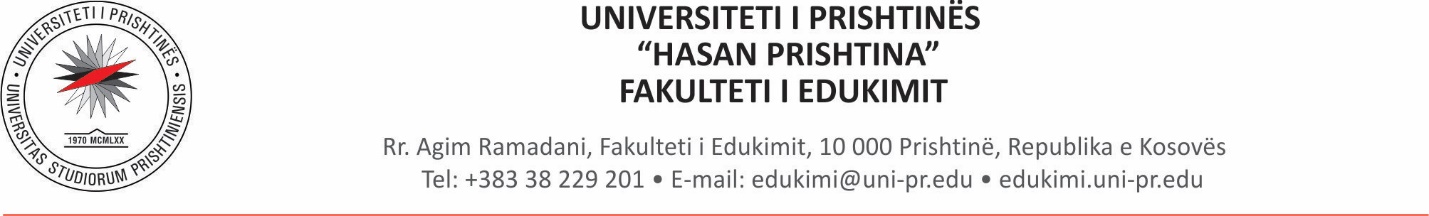 PYETJET E SHPESHTAPyetja Përgjigja/etInformata rreth çështjeve administrative dhe financiare Informata rreth çështjeve administrative dhe financiare Si ta marr vërtetimin që jam student i Fakultetit te Edukimit?Për ta marrë vërtetimin e statusit të studentit duhet të dorëzohet në zyrën e shërbimit të studentëve, dhe ju do të njoftoheni për terminin e tërheqjes së dokumentit. Vërtetimi i statusit të studentit mund të merret në gjuhën shqipe dhe atë angleze.Si mund ta marr transkriptën zyrtare të notave?Për studentët aktiv, në SEMS nxirret fletëpagesa prej 2.50 € e cila paguhet në institucione e licencuara për pagesa. Fletëpagesa bashkë me ID kartelën dorëzohen në zyrën e shërbimit studentor, dhe njoftoheni për terminin e tërheqjes së dokumentit.Transkripta lëshohet vetëm në gjuhën shqipe. Për përkthim në gjuhë tjera, studenti duhet të drejtohet tek përkthyesit e licencuar. Studentët e diplomuar duhet të nxjerrin fletëpagesën nga webfaqja e Universitetit të Prishtinës. Certifikata mund të mirret brenda 24 orëve.A kam të drejtë t‘i regjistroj studimet në dy fakultete?Studentët të cilat kanë të regjistruar një program studimi në cilindo nivel të studimit në kuadër të Universitetit të Prishtinës nuk kanë të drejtë konkurrimi në program tjetër studimi nesë UP pa përfunduar studimet në programin ku janë duke vijuar studimet ose pa u çregjistruar nga programi aktual i studimeve.Cilat janë procedurat e regjistrimit të semestrit? Cilat jane obligimet e mia per regjistrimin e semestrit?Semestri regjistrohet në SEMS. Sipas vendimit actual të Këshillit Drejtues të Universitetit të Prishtinës (nr. 4/74 të datës 10/12/2021), vendim ky që është marrë me qëllim të zbatimit të Udhëzimit Administrativ 09/2021 për aplikimin e pagesave të studentëve në Institucionet Publike të Arsimit të Lartë, të gjithë studentët, të cilët e përsërisin për herë të dytë semestrin e njëjtë nuk lirohen nga pagesa, ndërsa lirohen nga pagesa studentët e nivelit baçelor dhe master (JO edhe studentët e nivelit të doktoratës) të cilët semestrin e regjistrojnë për herën e parë. Të gjithë studentët duhet t’i përmbahen rregullave të përcaktuara në UA 09/2021 dhe vendimin e Këshillit Drejtues të UP-së.Sa është pagesa për semestër të programit?Si është procedura për pagesë të semestrit? Pagesa është 25-euro për semestër për studimet bachelor, ndërsa pagesa për semestër në nivelin master për 150 €.Për ta paguar semestrin në fakultet, duhet të nxirret fletëpagesa nga SEMS-i (4 kopje), të kryhet pagesa, të plotësohet fletëregjistrimi (i cili merret ne zyrën e shërbimit master). Të gjitha dokumentet e plotësuara dorëzohen në zyrën e shërbimit master.A mund të paguaj semestrin online (debit/kredit kartelë)?Mund të paguhet përmes e-banking, mirëpo është obligative që studenti të ketë vërtetim të pagesës dhe ta dorëzoj tek zyra e sherbimit master.Cilat janë kushtet/kriteret për lirim nga pagesa e semestrit?Si të aplikoj për lirim nga pagesa e semestrit?Për kushtet apo kriteret për lirim nga pagesa e semestrit studentët njoftohen me kohë nëpërmjet lajmërimeve në faqen zyrtare të Universitetit/Fakultetit pasi të hapet konkursi.Për lirim nga semestri kërkohen dokumentet që vërtetojnë statusin e studentit dhe dokumentet e tjera percjellëse që vërtetojnë kategorinë nëpërmjet së cilës studenti ka aplikuar për lirim nga semestri, dokumentet duhet te sjellen origjinale ose te noterizuara.Sa vite kam të drejtë mbajtjen e statusit student?Statusi student vlen sa dyfishi i viteve te atij programi. Psh: Në qoftë së programi përkatës ka dy vite, atëherë studenti e ruan statusin e tij për 4 vite. Për cdo përjashtim ose ndryshim nga ky rregull që mund të bëhet në nivel të Senatit të Universitetit studentët lajmërohen me email nga Dekanati dhe njoftimet postohen në webfaqe. Kur dhe si duhet të paraqiten provimet në afatin e provimeve?Fakulteti në faqen zyrtare publikon njoftimin per hapjen e periudhës për paraqitejen e provimeve per secilin afat të provimeve në Sistemin Elektronik për Menaxhimin e Studentëve (SEMS). Paraqitja e provimeve mund të realizohet nga kudo dhe kurdo vetëm me qasje interneti.Nëse ka kaluar afati i paraqitjes së provimeve por nuk i kam paraqitur ato, ku duhet të drejtohem?SEMS-i ka sistem strikt për paraqitje të provimeve, vëmendja mbi njoftimet dhe lajmërimet mbi paraqitjen e provimeve duhet të jenë maksimale. Nëse provimet nuk janë paraqitur brenda afatit të shpallur, nuk mund të paraqiten deri në afatin e ardhshëm.A kam nevojë me i pas fletëparaqitjet e secilës lëndë/kurs në dosje para diplomimit? Dhe si duhet të sigurohen ato?Dosja juaj duhet te kompletohet me të gjitha fletëparaqitjet e provimeve të kryera deri në dhjetor 2020 dhe nga afati i janarit 2021 me procesverbalet e lëndëve të kryera. Fletëparaqitjet që mungojnë deri në dhjetor 2020 ju duhet t’i siguroni vetCila është procedura e marrjes së diplomës?Pas mbrojtjes së temës së diplomës, dhe dorëzimit të raportit nga komisioni, studenti lajmërohet në shërbimin studentor për të tërhjekur çertifikatën dhe raportin e diplomës. Me këto dokumente, lajmërohet në Administratën Qendore.